Course unitDescriptor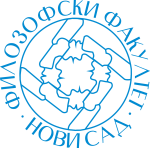 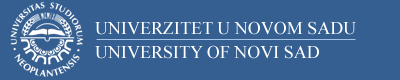 Course unitDescriptorFaculty of PhilosophyFaculty of PhilosophyGENERAL INFORMATIONGENERAL INFORMATIONGENERAL INFORMATIONGENERAL INFORMATIONStudy program in which the course unit is offeredStudy program in which the course unit is offeredRusinski jezik i književnostRusinski jezik i književnostCourse unit titleCourse unit titleIstorija Rusina IIstorija Rusina ICourse unit codeCourse unit codeRN014RN014Type of course unit Type of course unit IzborniIzborniLevel of course unitLevel of course unitosnovniosnovniField of Study (please see ISCED)Field of Study (please see ISCED)0232 Literature and linguistics0232 Literature and linguisticsSemester when the course unit is offeredSemester when the course unit is offeredzimskizimskiYear of study (if applicable)Year of study (if applicable)22Number of ECTS allocatedNumber of ECTS allocated44Name of lecturer/lecturersName of lecturer/lecturersRamač  Đ. JankoRamač  Đ. JankoName of contact personName of contact personRamač Đ. JankoRamač Đ. JankoMode of course unit deliveryMode of course unit deliveryNeposredno predavanjeNeposredno predavanjeCourse unit pre-requisites (e.g. level of language required, etc)Course unit pre-requisites (e.g. level of language required, etc)nemanemaPURPOSE AND OVERVIEW (max 5-10 sentences)PURPOSE AND OVERVIEW (max 5-10 sentences)PURPOSE AND OVERVIEW (max 5-10 sentences)PURPOSE AND OVERVIEW (max 5-10 sentences)Da studenti upoznaju prošlost Rusina od najstarijih vremena – od prvih pomena tog etnonima do sredine 18. veka, do početka preseljavanja iz severoistočne Ugarske i jugoistočne Poljske u Južnu Ugarsku, u Bačku, Srem i Slavoniju.  Da studenti upoznaju prošlost Rusina od najstarijih vremena – od prvih pomena tog etnonima do sredine 18. veka, do početka preseljavanja iz severoistočne Ugarske i jugoistočne Poljske u Južnu Ugarsku, u Bačku, Srem i Slavoniju.  Da studenti upoznaju prošlost Rusina od najstarijih vremena – od prvih pomena tog etnonima do sredine 18. veka, do početka preseljavanja iz severoistočne Ugarske i jugoistočne Poljske u Južnu Ugarsku, u Bačku, Srem i Slavoniju.  Da studenti upoznaju prošlost Rusina od najstarijih vremena – od prvih pomena tog etnonima do sredine 18. veka, do početka preseljavanja iz severoistočne Ugarske i jugoistočne Poljske u Južnu Ugarsku, u Bačku, Srem i Slavoniju.  LEARNING OUTCOMES (knowledge and skills)LEARNING OUTCOMES (knowledge and skills)LEARNING OUTCOMES (knowledge and skills)LEARNING OUTCOMES (knowledge and skills)Sticanje znanja o prošlosti Rusina od prvog pomena etnonima Rusin u 10-11. veku  i razumevanje osnovnih tokova i procesa u istorijskom trajanju i razvoju.Sticanje znanja o prošlosti Rusina od prvog pomena etnonima Rusin u 10-11. veku  i razumevanje osnovnih tokova i procesa u istorijskom trajanju i razvoju.Sticanje znanja o prošlosti Rusina od prvog pomena etnonima Rusin u 10-11. veku  i razumevanje osnovnih tokova i procesa u istorijskom trajanju i razvoju.Sticanje znanja o prošlosti Rusina od prvog pomena etnonima Rusin u 10-11. veku  i razumevanje osnovnih tokova i procesa u istorijskom trajanju i razvoju.SYLLABUS (outline and summary of topics)SYLLABUS (outline and summary of topics)SYLLABUS (outline and summary of topics)SYLLABUS (outline and summary of topics)Teorijska nastava: Istočni Sloveni. Osnivanje Kijevske Rusije, primanje hrišćanstva. Umetnost. Pismenost: prevodilačka književnost, originalna književnost, letopisi, „Pouke“ Volodimira Monomaha, Slovo o polku Igorevim,. Galičko-Volinjska kneževina: njeno trajanje i istorijski značaj. Rusini u okviru Velike kneževine Litve i Poljske: društveno-ekonomske prilike. Crkvena unija Rusina u Poljskoj. Podele Poljske krajem 18. veka. Rusini u Ugarskoj: doseljavanje i društveno-ekonomske prilike do sredine 18. veka. Užgorodska crkvena unija. Migracije Rusina u Ugarskoj i počeci preseljavanja u Bačku sredinom 18. veka.Praktična nastava: Vežbe: Studenti na osnovu literature pripremaju usmene prezentacije i diskusije o odabranim temama.Teorijska nastava: Istočni Sloveni. Osnivanje Kijevske Rusije, primanje hrišćanstva. Umetnost. Pismenost: prevodilačka književnost, originalna književnost, letopisi, „Pouke“ Volodimira Monomaha, Slovo o polku Igorevim,. Galičko-Volinjska kneževina: njeno trajanje i istorijski značaj. Rusini u okviru Velike kneževine Litve i Poljske: društveno-ekonomske prilike. Crkvena unija Rusina u Poljskoj. Podele Poljske krajem 18. veka. Rusini u Ugarskoj: doseljavanje i društveno-ekonomske prilike do sredine 18. veka. Užgorodska crkvena unija. Migracije Rusina u Ugarskoj i počeci preseljavanja u Bačku sredinom 18. veka.Praktična nastava: Vežbe: Studenti na osnovu literature pripremaju usmene prezentacije i diskusije o odabranim temama.Teorijska nastava: Istočni Sloveni. Osnivanje Kijevske Rusije, primanje hrišćanstva. Umetnost. Pismenost: prevodilačka književnost, originalna književnost, letopisi, „Pouke“ Volodimira Monomaha, Slovo o polku Igorevim,. Galičko-Volinjska kneževina: njeno trajanje i istorijski značaj. Rusini u okviru Velike kneževine Litve i Poljske: društveno-ekonomske prilike. Crkvena unija Rusina u Poljskoj. Podele Poljske krajem 18. veka. Rusini u Ugarskoj: doseljavanje i društveno-ekonomske prilike do sredine 18. veka. Užgorodska crkvena unija. Migracije Rusina u Ugarskoj i počeci preseljavanja u Bačku sredinom 18. veka.Praktična nastava: Vežbe: Studenti na osnovu literature pripremaju usmene prezentacije i diskusije o odabranim temama.Teorijska nastava: Istočni Sloveni. Osnivanje Kijevske Rusije, primanje hrišćanstva. Umetnost. Pismenost: prevodilačka književnost, originalna književnost, letopisi, „Pouke“ Volodimira Monomaha, Slovo o polku Igorevim,. Galičko-Volinjska kneževina: njeno trajanje i istorijski značaj. Rusini u okviru Velike kneževine Litve i Poljske: društveno-ekonomske prilike. Crkvena unija Rusina u Poljskoj. Podele Poljske krajem 18. veka. Rusini u Ugarskoj: doseljavanje i društveno-ekonomske prilike do sredine 18. veka. Užgorodska crkvena unija. Migracije Rusina u Ugarskoj i počeci preseljavanja u Bačku sredinom 18. veka.Praktična nastava: Vežbe: Studenti na osnovu literature pripremaju usmene prezentacije i diskusije o odabranim temama.LEARNING AND TEACHING (planned learning activities and teaching methods) LEARNING AND TEACHING (planned learning activities and teaching methods) LEARNING AND TEACHING (planned learning activities and teaching methods) LEARNING AND TEACHING (planned learning activities and teaching methods) Monološka metoda, čitanje, analiza istorijskih izvora. Čitanje i analiza seminarskih radova.Monološka metoda, čitanje, analiza istorijskih izvora. Čitanje i analiza seminarskih radova.Monološka metoda, čitanje, analiza istorijskih izvora. Čitanje i analiza seminarskih radova.Monološka metoda, čitanje, analiza istorijskih izvora. Čitanje i analiza seminarskih radova.REQUIRED READINGREQUIRED READINGREQUIRED READINGREQUIRED READINGРамач, Я, Руснаци у Южней Угорскей 1745 – 1918. Войводянска академия наукох и уметносцох, Нови Сад. 2007.Рамач, Я Привредни и дружтвени живот Руснацох Южней Угорскей 1745-1848 Руске слово, Нови Сад1990Рамач, Я Кратка история Руснацох 1745-1918, Грекокатолїцка парохия св. Апостолох Петра и Павла Руске слово, Нови Сад1994Žukovski A. – Stubeljni, O. Istorija UkrajineХарди, Ђ. Наследници Кијева између краљевске круне и татарског јарма Филозофски факултет Нови Сад, Нови Сад 2002СкриптаРамач, Я, Руснаци у Южней Угорскей 1745 – 1918. Войводянска академия наукох и уметносцох, Нови Сад. 2007.Рамач, Я Привредни и дружтвени живот Руснацох Южней Угорскей 1745-1848 Руске слово, Нови Сад1990Рамач, Я Кратка история Руснацох 1745-1918, Грекокатолїцка парохия св. Апостолох Петра и Павла Руске слово, Нови Сад1994Žukovski A. – Stubeljni, O. Istorija UkrajineХарди, Ђ. Наследници Кијева између краљевске круне и татарског јарма Филозофски факултет Нови Сад, Нови Сад 2002СкриптаРамач, Я, Руснаци у Южней Угорскей 1745 – 1918. Войводянска академия наукох и уметносцох, Нови Сад. 2007.Рамач, Я Привредни и дружтвени живот Руснацох Южней Угорскей 1745-1848 Руске слово, Нови Сад1990Рамач, Я Кратка история Руснацох 1745-1918, Грекокатолїцка парохия св. Апостолох Петра и Павла Руске слово, Нови Сад1994Žukovski A. – Stubeljni, O. Istorija UkrajineХарди, Ђ. Наследници Кијева између краљевске круне и татарског јарма Филозофски факултет Нови Сад, Нови Сад 2002СкриптаРамач, Я, Руснаци у Южней Угорскей 1745 – 1918. Войводянска академия наукох и уметносцох, Нови Сад. 2007.Рамач, Я Привредни и дружтвени живот Руснацох Южней Угорскей 1745-1848 Руске слово, Нови Сад1990Рамач, Я Кратка история Руснацох 1745-1918, Грекокатолїцка парохия св. Апостолох Петра и Павла Руске слово, Нови Сад1994Žukovski A. – Stubeljni, O. Istorija UkrajineХарди, Ђ. Наследници Кијева између краљевске круне и татарског јарма Филозофски факултет Нови Сад, Нови Сад 2002СкриптаASSESSMENT METHODS AND CRITERIAASSESSMENT METHODS AND CRITERIAASSESSMENT METHODS AND CRITERIAASSESSMENT METHODS AND CRITERIAAktivnosti u toku predavanja 10.00 Kolokvijum 15.00Seminarski rad 15.00 Završni ispit (usmeni) 60.00Aktivnosti u toku predavanja 10.00 Kolokvijum 15.00Seminarski rad 15.00 Završni ispit (usmeni) 60.00Aktivnosti u toku predavanja 10.00 Kolokvijum 15.00Seminarski rad 15.00 Završni ispit (usmeni) 60.00Aktivnosti u toku predavanja 10.00 Kolokvijum 15.00Seminarski rad 15.00 Završni ispit (usmeni) 60.00LANGUAGE OF INSTRUCTIONLANGUAGE OF INSTRUCTIONLANGUAGE OF INSTRUCTIONLANGUAGE OF INSTRUCTIONSrpski jezikSrpski jezikSrpski jezikSrpski jezik